Minutes of Wotton-under-Edge Town Council Extraordinary Meeting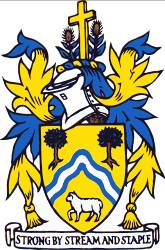 	Monday 10th January 2022 at 7pm held in the Civic CentrePresent: Cllrs R Claydon, M Tucker, P Barton, J Cordwell, T Luker, D Thomas, J Turner, L TaylorIn attendance:  A Durn (Town Clerk); one member of the public.T.6437	To receive apologies for absence Apologies were noted from Cllrs T Creese, R Hale, D Davidson, J Lewis, N Pinnegar.  	T.6438	To receive Declarations of Interest and DispensationsIt was RESOLVED to grant dispensation with regard to planning application S.21/2921/TCA St Mary’s Church, Culverhay - T24 Norway Maple – Removal & reduction of limbs overhanging adjacent property.T.6439	Minutes of the Meeting of 20th December 2021It was resolved to approve the Minutes of the meeting of 20th December 2021.T.6440	Public ForumThere were no comments raised.T.6441 	AccountsTo discuss external funding and agree actionsGloucestershire County Council Build Back Better Market Towns Fund: A bid had been submitted which has had to be reduced due to the Fund being over-subscribed. The decision would be made on 17th January 2022.Welcome Back Fund (WBF): the next deadline is 29th January 2022. The Chairman invited the member of the public to speak regarding his proposal for a farmer’s market. There was a discussion on the town’s Markets Charter, licenses. He was advised to contact Stroud District Council for further advice.It was RESOLVED to delegate the WBF bid to the Clerk with Cllrs T Creese and M Tucker.T.6442	Health & SafetyTo receive the Health and Safety assessment report and agree actionsT.6443	COVID ArrangementsTo discuss the impact of COVID and Council arrangements.The hire agreements and risk assessments had been updated. It was suggested that staff be included as well as contractors regarding the cleaning. It was RESOLVED to agree to the updated hire agreements and risk assessments for each building.T.6444	Christmas TreesTo consider a request from Wotton Lions regarding the future procurement of Christmas trees for the town.This item was deferred. T.6445	Tree Stump, Marchesi WalkTo receive an update on the horse chestnut tree stump and agree actionsThis item was deferredT.6446	Regeneration Projects and the Levelling Up FundTo discuss projects for submission to Stroud District CouncilThere was a lengthy discussion on the request from Stroud District Council, the Levelling Up Fund, and projects. The Clerk and Cllr D Thomas had written to Sir Geoffrey Clifton-Brown MP and were waiting for a response. It was RESOLVED to submit project forms for the Synwell development car park, installation of e-vehicle charge points in the 2 car parks, installation of the OK Path lighting, solar panel for the new car park, solar PV installation on buildings, and environment and biodiversity projects.T.6447	Consultations – Gloucestershire County Council To agree responses to the consultation on Pharmacies.The Council reviewed and discussed responses each question in the consultation.It was RESOLVED to submit the responses. T.6448	Planning DecisionsTo note the planning  decision for S.21/2921/TCA St Marys Church, Culverhay – T24 Norway Maple – Removal and reduction of limbs overhanging adjacent property The decision was noted.T.6449 	EXEMPT ITEMS: Prior to consideration of the following agenda items, councillors are invited to pass the following resolution: Pursuant to the provisions of the Public Bodies (admissions to Meetings) Act 1960 (as extended by S100 of the Local Government Act 1972), the Press and Public be excluded from the meeting for the following items of business on the grounds that its consideration would involve the disclosure of exempt informationIt was RESOLVED to exclude the Press and public.T.6450	To discuss the request for acquisition of land and agree actionsThere was a lengthy discussion on the site visit. There needed to be further investigations regarding queries raised. It was RESOLVED to investigate further when staff capacity allowed and to inform the requestor. The meeting ended at 9.05pm 